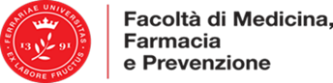 VADEMECUM PER ISCRIZIONE AGLI ESAMI DEL 1° ANNO – A.A. 2020/21Corsi di Laurea in _Biotecnologie e Scienze BiologichePer l’a.a. 2020/21 tutti gli esami di profitto (sia in forma orale, sia in forma scritta) si svolgeranno esclusivamente in modalità online.PRENOTAZIONE/ISCRIZIONE ALL’ESAME Per sostenere l’esame è necessario effettuare l’iscrizione online, utilizzando le proprie credenziali Unife e procedere nel modo seguente: 1) collegarsi alla propria area riservata su https://studiare.unife.it 2) dopo il login, selezionare “Iscrizione Esami”La guida dettagliata alla procedura è disponibile al link: http://www.unife.it/it/x-te/studiare/esamiREQUISITI PER POTER EFFETTUARE L’ISCRIZIONE AGLI ESAMILa mancanza di uno dei seguenti requisiti non consente la procedura di iscrizione:1. Essere in regola con le Tasse2. Aver compilato il Questionario di valutazione della didattica dopo il login suhttps://studiare.unife.it, - voce Questionari;3. Aver rispettato le Propedeuticità definite dal Percorso di formazione4. Per esami di II anno e successivi: aver superato gli OFA (e Sbarramenti se previsti) entro il I anno, così da mantenere l’iscrizione in corso.5. Aver compilato il Piano degli StudiRACCOMANDAZIONI:1. ISCRIZIONE Prestare estrema attenzione alla voce “Iscrizione dal-al” che indica l’intervallo di tempo durante il quale sarà possibile effettuare la prenotazione/iscrizione all’appello.Le iscrizioni si chiudono di norma 7 giorni prima dell’appello di esame. Pertanto dopo la data di chiusura dell’appello NON è più possibile prenotarsi a quell’appello.Per ottenere supporto per il sostenimento degli esami, studentesse e studenti con disabilità o DSA, che abbiano già aderito al Servizio Disabilità e DSA di Ateneo, almeno 15 giorni prima dell'esame dovranno inviare il modulo di richiesta compilato in un'unica mail al/alla docente titolare dell'insegnamento di cui si sosterrà l'esame e al Servizio Disabilità e DSA alle mail  servizio.disabilita@unife.it e servizio.dsa@unife.it2. CANCELLAZIONE Lo studente regolarmente prenotato ad un appello che non intenda/possa più sostenere l’esame (per qualsiasi motivo) deve obbligatoriamente cancellare la sua prenotazione PRIMA della data di chiusura delle iscrizioni (collegandosi alla stessa pagina di iscrizione agli esami), oppure comunicandolo al Docente via email entro le ore 23:59 del giorno successivo alla chiusura delle iscrizioni.Lo studente prenotato, che NON si cancella e che NON si presenta all’esame, sarà segnato come ASSENTE ed inserito in una apposita “lista di assenze” per verificare la sporadicità dell’evento oppure il comportamento reiterato per negligenza, da cui potranno derivare provvedimenti.3. PRIMA DEL GIORNO DELL’ESAME prendere visione del tutorial e delle linee guida, testando tutta la strumentazione necessaria, per esame erogato via piattaforma informatica con utilizzo di smartphone come telecamera di controllo nel sito: http://www.unife.it/it/covid19/per-chi-studia successivamente alla chiusura delle iscrizioni all’appello, verificare di aver ricevuto via mail le informazioni relativamente all’orario, all’eventuale turno e al link per partecipare alla sessione Meet del proprio esame (evento presente anche su Google calendar)Per questioni organizzative non è possibile chiedere nessun cambio di turno. 4. IL GIORNO DELL’ESAMEpreparare un documento di riconoscimento essere soli nella stanza, adeguatamente illuminata essere posizionati correttamente davanti alla webcam mantenere lo smartphone con lo schermo rivolto verso il basso. Per specifiche tipologie di esame (come indicato dai docenti) sarà possibile utilizzare foglio, penna e calcolatrice a supporto della risoluzione di alcuni quesiti la cui risposta sarà comunque da selezionare su monitor.E’ vietato l’uso di appunti, salvo diverse indicazione del docente e che ogni comportamento scorretto comporterà l’annullamento della prova.ESITO DELL’ESAMEL’esito dell’esame sarà comunicato esclusivamente online nei giorni successivi e compatibilmente con il tempo necessario alla correzione. L’esame è superato Dopo la valutazione, il candidato ha la possibilità di prendere visione della prova, secondo modalità definite dal docente.VERBALIZZAZIONE DELL’ESAME1) PROVA PARZIALE (indicata con una P): corrisponde a prove di singoli moduli di corso integrato oppure prove effettuate eccezionalmente fuori sessione.L’esito di tali prove non sarà automaticamente verbalizzato sul libretto virtuale dello studente e non richiede accettazione/rifiuto. Qualora lo studente si presentasse ad un appello successivo per sostenere nuovamente tale prova, ai fini della verbalizzazione sarà considerato l’esito dell’ultima prova.Nel caso di corso integrato, dopo aver superato tutte le prove dei moduli che lo compongono, lo studente dovrà iscriversi all’appello di verbalizzazione (v. punto 2).2) PROVA CON VERBALIZZAZIONE (indicata con un mappamondo): corrisponde alla verbalizzazione di un esame di corso singolo oppure alla verbalizzazione di un corso integrato per il quale sono state superate tutte le prove parziali/moduli. Il docente responsabile della verbalizzazione del Corso Integrato in ogni sessione pubblicherà appelli di sola verbalizzazione a cui lo studente DEVE iscriversi. Nel caso in cui uno studente voglia migliorare il voto di uno o più moduli non deve iscriversi all’appello di verbalizzazione.Il voto finale del Corso Integrato è la media, calcolata come indicato nella Scheda Insegnamento, dei voti conseguiti nei singoli moduli. L’esito di tali prove sarà verbalizzato sul libretto virtuale dello studente direttamente o previa accettazione se prevista dal docente (e in tal caso il voto sarà visibile nella carriera on-line allo scadere dei termini indicati dal docente stesso).RICORDA INFINE CHE…Le valutazioni positive dei singoli moduli non hanno una scadenza di validità. I voti delle prove parziali dopo un certo periodo di tempo (90 gg) scompaiono dalla visualizzazione dell’area riservata studente ma sono sempre visibili dai docenti del corso.La verbalizzazione dell’esame avviene on line (non è necessaria la presenza).Dopo essere stato verbalizzato (o convalidato) un esame non può più essere ripetuto. Quindi consigliamo di verbalizzare il voto di un esame solo quando siete sicuri di accettare il voto.I voti dei moduli superati su precedenti percorsi universitari e convalidati dalla Commissioni crediti devono essere comunicati ai Docenti responsabili del corso integrato quando ci si iscrive all’appello di verbalizzazione per la determinazione del voto finale.